Our Lord Christ the King Church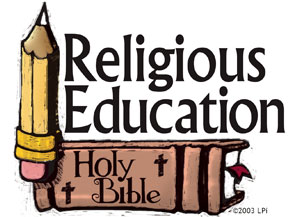 2021 - 2022 CCDCCD stands for Confraternity of Christian Doctrine, or more simply Catholic religious education for children. Through attending CCD classes, children learn about the Catholic faith as they study scripture, prayer, Catholic doctrine, and Catholic traditions. CCD also prepares students for the reception of Sacraments. CCD CLASSES are held on MONDAYS from 6:15 – 7:45 p.m. (Grade 1 – 8)
We will also offer CCD on Thursdays from 5:00 – 6:30 p.m.  (grades 1 – 3 only)Homeschool/online program: For 2021-2022 our program will be designed to be in person learning.  If your child/family needs an online option, please contact Emily Daley to discuss options.SACRAMENTAL PREP - IMPORTANT:
***First Communion is usually received when a child is in the second grade. Children must be enrolled in CCD Classes for both 1st and 2nd grade in order to be adequately prepared for First Communion in May of their 2nd grade year. 
***Confirmation preparation for the class that will be Confirmed in 2022 begins in October of 2020. Confirmation requires 2 years of preparation.   Space is limited.  If the grade level you need is filled, please choose 'Wait List' and you will be contacted.  Priority will be given to children of Active Parishioners that attend Public School.Contact Emily Daley for more information – 513-263-0762; daley_e@olctk.orgREGISTER ONLINE at olctk.org 
Go to www.olctk.org
Click on “Catholic Education” Drop Down
Click on CCD/Sacramental Prep CCD Classes:  
$100 annual fee 1st child (in parish); $50 annual fee each additional child
$150 annual fee 1st child (not in parish); $75 annual fee each additional child


CALENDARS:In Person CCD CLASSESMondays:  6:15 – 7:45pm (Gr. 1 – 8)
10/4	Opening Prayer & Family Meeting10/11	CCD CLASS 110/18	CCD CLASS 210/25	CCD CLASS 311/1	NO CLASS – All Saints’ Mass at 6:3011/8	CCD CLASS 411/15	CCD CLASS 511/22	NO CLASS – Thanksgiving Week11/29	CCD CLASS 612/6	CCD CLASS 712/13	CCD CLASS 8 (Reconciliation for gr. 3 – 8)12/20	NO CLASS – CHRISTMAS BREAK12/27	NO CLASS – CHRISTMAS BREAK1/3	NO CLASS – CHRISTMAS BREAK1/10	CCD CLASS 91/17	NO CLASS – MLK Day1/24	CCD CLASS 101/31	CCD CLASS 112/7	CCD CLASS 122/14	CCD CLASS 132/21	NO CLASS – Presidents’ Day2/28	CCD CLASS 143/7	CCD CLASS 153/14	CCD CLASS 163/21	CCD CLASS 173/28	CCD CLASS 18 (Confirmation Prac gr. 7, 8)4/4	CCD CLASS 194/11	NO CLASS – Spring Break 4/18	NO CLASS – Easter Week4/25	CCD CLASS 205/2	Closing Mass; PartyThursdays:  5:00 – 6:30pm (Gr. 1 - 3)10/4	(MONDAY) Opening Prayer & Family Mtg10/7	CCD CLASS 110/14	CCD CLASS 210/21	CCD CLASS 310/28	CCD CLASS 411/4	NO CLASS – Attend Mass Nov 1 at 6:3011/11	CCD CLASS 511/18	CCD CLASS 611/25	NO CLASS – Thanksgiving12/2	CCD CLASS 712/9 	CCD CLASS 812/16	NO CLASS – CHRISTMAS BREAK12/23	NO CLASS – CHRISTMAS BREAK12/30	NO CLASS – CHRISTMAS BREAK1/6	CCD CLASS 91/13	CCD CLASS 101/20	NO CLASS – (MLK Day)1/27	CCD CLASS 112/3	CCD CLASS 122/10	CCD CLASS 132/17	NO CLASS - (Presidents’ Day)2/24	CCD CLASS 143/3	CCD CLASS 153/10	CCD CLASS 163/17	NO CLASS – St. Patrick’s Day3/24	CCD CLASS 173/31	CCD CLASS 184/7	CCD CLASS 194/14	NO CLASS – Spring Break4/21	NO CLASS – Easter Week4/28	CCD CLASS 205/2	(MONDAY) Closing Mass; PartyFirst Reconciliation:  Tuesday, Dec. 7th at 7:00pm Confirmation:  Tuesday, March 29th at 7:00pm First Holy Communion:  May 7 or 8 (TBD)Students and parents preparing for First Reconciliation, First Communion, and Confirmation will have additional meetings/events TBA.Contact Emily Daley for more information – 513-263-0762; daley_e@olctk.org